2.Начальное общее образование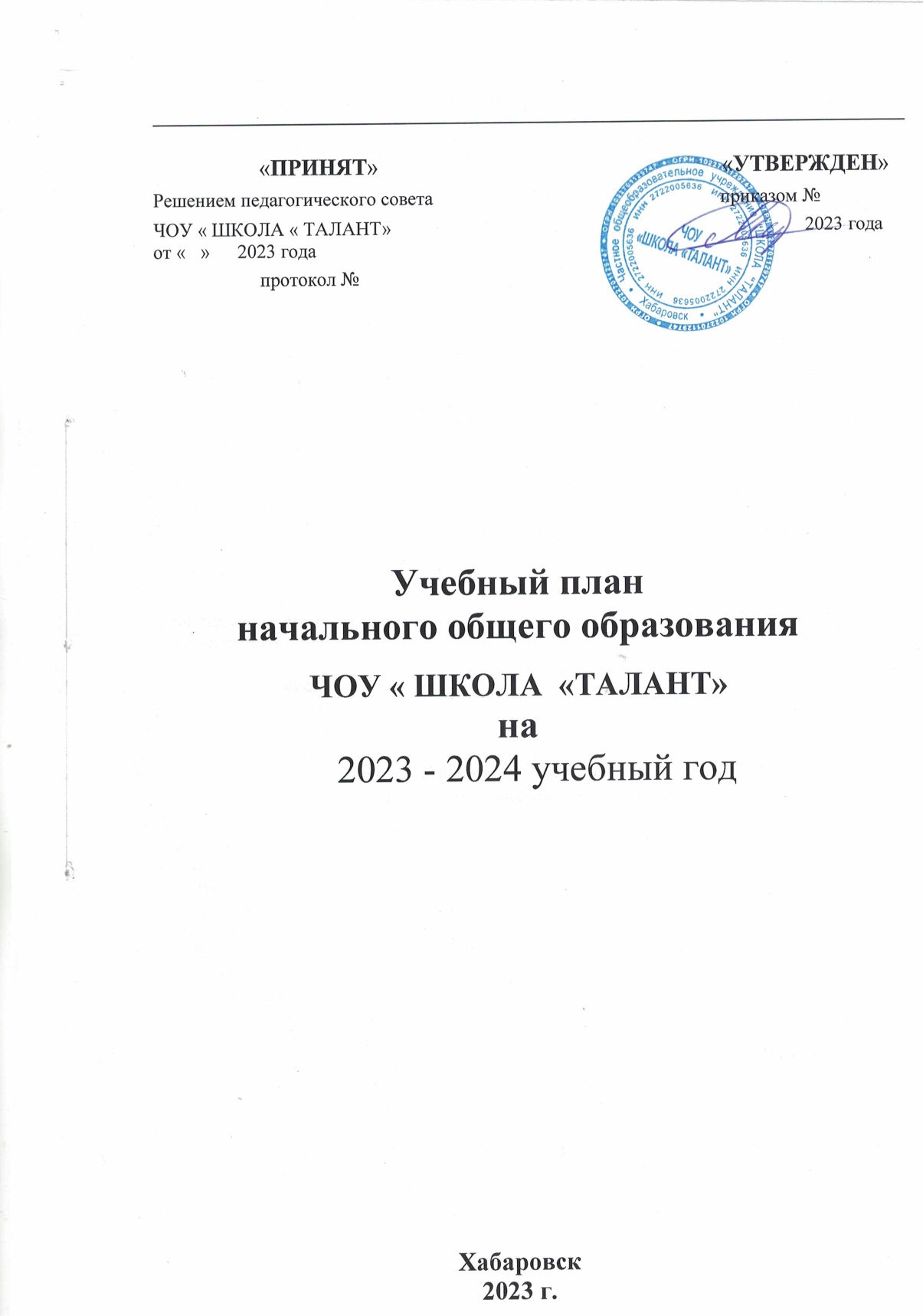 Годовой учебный план начального      общего образования   (пятидневная учебная   неделя)Недельный учебный план начального общего образования (пятидневная учебная неделя)   В соответствии с требованиями ФГОС НОО  внеурочная деятельность организуется по направлениям развития личности:      - Гражданско-патриотическое      -  Социальное       - Интеллектуальное      - Общекультурное       - Физическое      - ТворческоеОрганизация занятий по направлениям раздела «Внеурочная деятельность» является неотъемлемой частью образовательного процесса ЧОУ « ШКОЛА « ТАЛАНТ », которая предоставляет обучающимся возможность выбора широкого спектра занятий, направленных на их развитие. Содержание занятий, предусмотренных как внеурочная деятельность, формируется с учетом пожеланий обучающихся и их родителей (законных представителей) и направлено на реализацию различных форм ее организации, отличных от урочной системы обучения, таких как экскурсии, кружки, секции, круглые столы, конференции, диспуты, школьные научные общества, олимпиады, конкурсы, соревнования, поисковые и научные исследования, общественно-полезная практика.      Внеурочную деятельность представляют в 1-4 классах:  литературная гостиная «Лукошко», «Умники  и умницы», « Весёлый английский», ,«Разговоры о важном », «Умелые ручки», «Сольфеджио », « Мастерская речевого слова », « Подвижные игры», « ФУНКЦИОНАЛЬНАЯ  грамотность».Время, отведенное на внеурочную деятельность, не включается в расчёт допустимой (максимальной) обязательной нагрузки учащихся.                              Учебный план внеурочной деятельностиЧОУ « ШКОЛА «ТАЛАНТ»на 2023– 2024  учебный год5-дневная учебная неделя1 – 4 классыПредметные областиУчебные предметыКоличество часов в годКоличество часов в годКоличество часов в годКоличество часов в годВсегоПредметные областиУчебные предметыIIIIIIIVВсегоОбязательная частьОбязательная частьОбязательная частьОбязательная частьОбязательная частьОбязательная частьОбязательная частьРусский язык и литературное чтениеРусский язык165170170170675Русский язык и литературное чтениеЛитературное чтение132136136136540Иностранный языкИностранный язык(Английский язык)-686868204МатематикаМатематика132136136136540и информатикаОбществознание и естествознание(Окружающий мир)Окружающий мир66686868270Основы религиозных культур и светской этикиОсновы религиозных культур и светскойэтики---3434ИскусствоМузыка33343434135ИскусствоИзобразительноеискусство33343434135ТехнологияТехнология33343434135Физическая культураФизическая культура66686868270Итого:6937827827823036Максимально допустимая недельная нагрузкаМаксимально допустимая недельная нагрузка6937827827823039Предметные областиУчебные предметыКоличество часов в неделюКоличество часов в неделюКоличество часов в неделюКоличество часов в неделюВсегоПредметные областиУчебные предметыIIIIIIIVВсегоОбязательная частьОбязательная частьОбязательная частьОбязательная частьОбязательная частьОбязательная частьОбязательная частьРусский язык илитературное чтениеРусский язык555520Русский язык илитературное чтениеЛитературное чтение444416Иностранный языкИностранный язык-2226Математикаи информатикаМатематика444416Обществознание и естествознание(Окружающий мир)Окружающий мир22228Основы религиозных культур и светскойэтикиОсновы религиозных культур и светской этики---11ИскусствоМузыка11114ИскусствоИзобразительное искусство11114ТехнологияТехнология11114Физическая культураФизическая культура22228Итого:2022222387Максимально допустимая недельная нагрузкаМаксимально допустимая недельная нагрузка2123232390НаправленияФормыКоличествочасов в неделюКоличествочасов в неделюКоличествочасов в неделюКоличествочасов в неделюНаправленияФормы1 класс2 класс3 класс4 класс1. Гражданско-патриотическое. Разговор о важном       11      112. Социальное» ФУНКЦИОНАЛЬНАЯ грамотность»1---3. Интеллектуальное1. «Умники и умницы»2. « Весёлый английский »     -    2       11     1     1            1           14. Общекультурное1. « Лукошко»--литературная гостинная2. « Мастерская речевого слова »."1111111 15.Физическое1. « Подвижные игры».11116.Творческое1. «Сольфеджио»2.  Умелые ручки»-    11      1----Итого8866